Технология. Тема урока: «Знакомство с профессией вышивальщица. Практическая работа. Подготовка ткани к вышивке, выполнение шва крест».Бойко Наталия Юрьевна, учитель технологии.5 класс.     «Технология. Технология ведения дома» 5 класс. Учебник для учащихся общеобразовательных организаций. / В.Д. Симоненко/.  М.: Издательский центр «Вентана-Граф», 2014Цель: Научить учащихся вышивать, создавая красивые подарки, сувениры.  Задачи:      1. Развивать у обучающихся логическое мышление, конструкторские умения.      2.  Воспитывать эстетический вкус, внимательность и аккуратность, интерес к народному искусству, уважение и любовь к родному краю.Развивать координацию движений.Закрепить знания по технике безопасности  при работе с  инструментами  и материалами. Тип урока: комбинированный Оборудование:  компьютер,  презентация, видеоклип «Вышивальщица», образцы вышивок, ткань, нитки мулине, напёрсток, иглы для вышивки, ножницы, пяльцы, схемы  для выполнения вышивки канва.Урок технологии с использованием ИКТ технологий .Подготовительный этап: Перед уроком проводится проверка гигиенических условий:температура – 18-220С;соблюдение режима проветривания (длительность зависит от температуры наружного воздуха  1–10 мин. на малой перемене; 10–35 мин. на большой перемене); порядок в классе.Межпредметные связи: ИЗО, математика, черчение.Метапредметные результаты:  (развивающие)Планируемые результаты:Предметные результаты: - расширить знания учащихся о шве крест;- закрепить умения подготавливать инструменты и материалы к работе по вышиванию изделийРегулятивные УУД:-научить  развивать образность, внимание, речь;            Познавательные УУД: -уметь осуществлять поиск и выделять главную информацию  из предлагаемого  источника книги, (образовательные интернет ресурсы, энциклопедии и т.д.); Коммуникативные УУД:                                                          -развить  навык  работы  в группах при выполнении  практических работ;-находить способы  созидательного труда внутри группового общения;-соблюдать правила культурного взаимоуважительного общения;- уметь обобщать и делать выводы.Личностные результаты:
-умение  выражать в творческой работе своё  эмоциональное отношение к усвоенным знаниям, проявлять активность, инициативность при нахождении дополнительной информации, делиться ею с товарищами по коллективу;- воспитывать в себе любознательность, культуру труда, аккуратность, уважение к своему и чужому труду.  Тип урока: урок-исследование.Технологическая карта урока: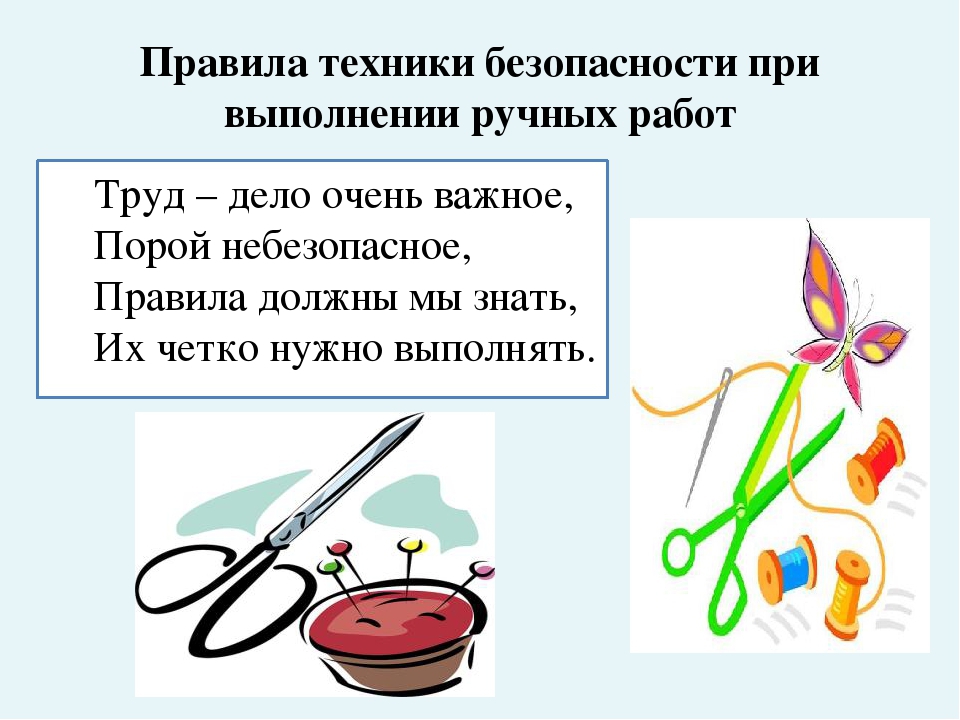 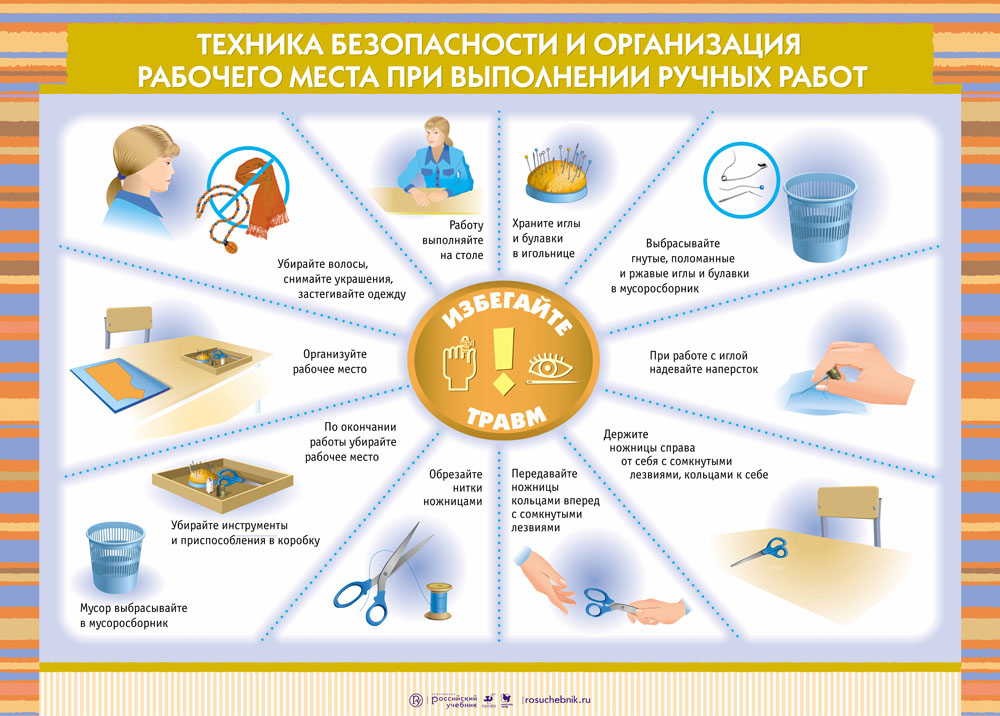 Этапы урокаДеятельность учителяДеятельность 
обучающихсяФормируемые УУД1.ОрганизационныйПроверка присутствующих, их готовность к уроку.Дети проверяют  наличие необходимых учебных принадлежностей.Отвечают на вопросы.Познавательные: мыслительный эксперимент.Коммуникативные: умение отвечать на вопросы, рассуждать.Личностные: самопознание.2. Актуализация знаний.На уроках технологии как и на других уроках мы с вами знакомились уже с некоторыми специальностями. Кто из вас вспомнит и скажет какие это специальности?Вопросы уч-ся:- Дайте определение понятию “декоративно-прикладное искусство”?- Какие виды декоративно-прикладного искусства вам известны?Какую ткань используют для вышивки?Зачем ткань натягивают в пяльцах?Назовите основные швы при вышивке?Почему ткань нужно вынимать из пялец после каждого сеанса вышивания?Отвечают на вопросыПознавательные: сравнение, анализ, систематизация, мыслительный эксперимент.Личностные: самопознание.Коммуникативные: умение отвечать на вопросы, слушать и слышать учителя.Регулятивные: выбор способов деятельности.Изучение нового материала.В классе оформлена выставка работ ХХ века по теме.Сегодня мы с вами отправимся  на уроке в мир сказки, созданной руками человека. Как вы думаете о чем сегодня пойдет речь?Авторские изделия всегда очень ценятся. Они штучные, поэтому их нигде не купишь. К тому же авторская вещь хранит тепло рук, а значит, частицу души её создателя. И сегодня мы продолжим с вами знакомиться с профессиями. Вышивка — один из древнейших видов декоративно-прикладного искусства в России. Она применяется для украшения одежды, предметов быта, для создания декоративных панно. Узор на тканях, коже и других материалах выполняется льняными, хлопчатобумажными, шерстяными, шёлковыми, металлическими нитями, бисером, жемчугом или блёстками. Вышивку выполняют вручную или с помощью вышивальной машины. До XVIII в. все виды вышивки назывались «шитьё».Каждый вид декоративно-прикладного искусства может стать вашим увлечением или хобби, а может превратиться в вашу будущую профессию.Знакомство с профессией – вышивальщица, просмотр видеоклипа –« Вышивальщица”.Вышивание - это древнее народное искусство. Многие века ручная, а затем машинная вышивка украшают одежду и предметы быта. Это яркое и неповторимое явление национальной культуры, изучение которой обогащает, доставляет радость общения с настоящим искусством. Великие художники России - Б.Борисов-Мусатов и А.П.Тропинин, Венецианова, Западной Европы - Клод-Моне и М.А.Зичи. с восхищением отразили в своих полотнах труд вышивальщицы.Общая характеристика профессии.1. Вышивальщица выполняет технологические операции художественной вышивки: вышивание вручную или на специальном оборудовании.2. Создает узоры, рисунков различной степени сложности, используемых в качестве декоративного оформления швейных изделий различного ассортимента и назначения, рассчитывает расположение рисунка на материале по образцу, разметке.3. Подбирает по образцу нитки, бисер, выполняет вышивки в различных техниках.Требования к индивидуальным особенностям специалиста:- хорошая зрительная память тонкое цветоразличение,- точная зрительно-моторная координация (на уровне движений рук),- хорошее пространственное воображение.Медицинские противопоказания.Работа не рекомендуется людям, страдающим заболеваниями:- верхних отделов позвоночника,- ограничивающих подвижность кистей рук;- органов пищеварения (язвенная болезнь, сахарный диабет и др.);- почек и мочевых путей (нефрит, почечная недостаточность и др.);- органов зрения (миопия средней и высокой степени, нарушения цветоразличения).Области применения профессии.Вышивальщицы работают на предприятиях сферы услуг населения:- в ателье индивидуального пошива;- на предприятиях швейной промышленности;- на специализированных фабриках, входящих в систему художественных промыслов РФ;- в театральных мастерских.Рассматривают выставку репродукции картин великих художников.Рассматривают выставку работ, коментируютСмотрят клип.Личностные: самопознание.Коммуникативные: умение отвечать на вопросы, слушать и слышать учителя.Физ. МинуткаВсе движения разминки повторяем без запинки! Бабочка летала, над цветком порхала Села, посидела и нектар поела Два своих больших крыла опустила, подняла Полетела дальше, чтобы мир был краше!Выполняют упражнение.3.Практическая работа  « Подготовка ткани к вышивке, выполнение шва крест»Вышивание счётными швами.В народных вышивках большое распространение получили счётные швы (счётная вышивка). Популярны они и в наше время.Материалы  и оборудование для  счётной  вышивки.Для выполнения счётной вышивки в старину использовали домотканое полотно, у которого легко было считать нити. Современная ткань для вышивки по счёту нитей — канва с чёткой сеткообразной структурой. Такая ткань  может иметь разный размер ячейки (клеточки). Чем больше стежков размещается на 1 см ткани, тем «тоньше», сложнее и меньше по размеру будет работа.Остриё иглы для вышивки по канве должно быть закруглённым, чтобы игла легко проскальзывала в нужное отверстие, не раскалывая нити ткани.Для счётной вышивки подойдут нитки с гладкой структурой, например хлопчатобумажное мулине, шёлк, шерсть. Толщина ниток зависит от плотности ткани и величины стежка.При вышивании счётными швами пользуются схемой для вышивки — листом бумаги в клетку, на котором с помощью цвета или условных значков нанесён рисунок.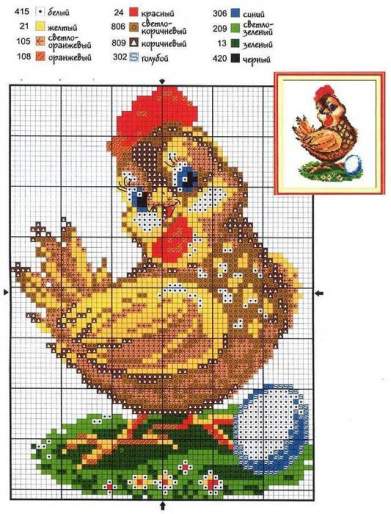 Подготовка ткани к вышивке.Обработать края канвы, как было описано выше.Определить центр ткани, сложив её пополам по длине и ширине. Разметить центральные линии прямыми стежками ниткой контрастного цвета илиспециальным маркером (следы со временем исчезнут). Натянуть ткань в пяльцах.Вышивание швом крестШов крест — самый распространённый из всех вышивальных швов, им вышивают на протяжении многих веков. Одиночный крестик состоит из двух пересекающихся косых стежков. Если в горизонтальном ряду нужно вышить несколько крестиков ниткой одного цвета, то сначала выполняют все косые стежки, двигаясь от точки 1 слева направо (рис. а), а затем покрывают их косыми стежками, двигаясь справа налево (рис. б).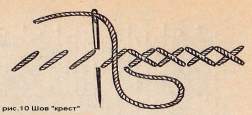 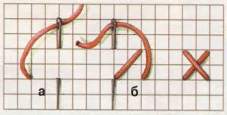 На лице вышивки эти швы выглядят одинаково, основ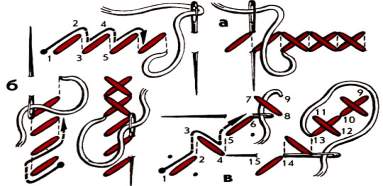 ное их отличие в изнаночных стежках. При вышивке полукрестом на изнанке получаются вертикальные стежки, а вышивая гобеленовый стежок диагональные.         Переход к следующему горизонтальному ряду, такому же по длине, выполняют по вертикали вниз. Переход к следующему ряду, смещённому на один стежок наружу или внутрь, выполняют наискось влево или вправо вниз.         При вышивке вертикальными рядами каждый крестик вышивают полностью.При выполнении шва крест по диагонали каждый крестик также вышивают полностью.         Необходимо следить, чтобы во всей работе наклон верхних покрывающих стежков был одинаковым, иначе вышивка будет выглядеть неряшливо. При этом с изнаночной стороны все стежки должны быть вертикальными, за исключением переходов с одного ряда на другой.1. Вводный инструктаж. 2.Инструктаж по технике безопасности при работе с ножницами, иглами.3. Самостоятельная работа учащихся. 4. Текущий инструктаж.5.Заключительный инструктаж.Самостоятельная работа учащихся.Личностные: развитие трудолюбия и ответственности.Регулятивные: выбор способов деятельности.Познавательные: практическая работа.Коммуникативные: умение слушать и слышать учителя.4.Рефлексия пройденного урока3. Рефлексия учебной деятельности.Повторим  новые слова:    вышивальщицаЗакрепление изученного материала.Какую ткань используют для вышивки счётными швами и почему?Что представляет собой схема для вышивки?Какие вы знаете старинные счётные швы? Учащиеся отвечают на вопросы.Выставление оценок за урок.Личностные: самооценка.Коммуникативные: умение отвечать на вопросы,  планирование учебного сотрудничества.Познавательные: рефлексия способов и условий действия, контроль и оценка процесса и результата деятельности.Личностные: Самооценка на основе  критерия успешности, адекватное понимание причин успеха и неуспеха в учебной деятельности.5.Домашнее заданиеНайдите информацию об истории счётной вышивки в России и о народных промыслах, связанных с нейДети записывают домашнее задание в дневники.Инструкционная картаШов крест — самый распространённый из всех вышивальных швов, им вышивают на протяжении многих веков. Одиночный крестик состоит из двух пересекающихся косых стежков. Если в горизонтальном ряду нужно вышить несколько крестиков ниткой одного цвета, то сначала выполняют все косые стежки, двигаясь от точки 1 слева направо (рис. а), а затем покрывают их косыми стежками, двигаясь справа налево (рис. б).Инструкционная карта Шов крест — самый распространённый из всех вышивальных швов, им вышивают на протяжении многих веков. Одиночный крестик состоит из двух пересекающихся косых стежков. Если в горизонтальном ряду нужно вышить несколько крестиков ниткой одного цвета, то сначала выполняют все косые стежки, двигаясь от точки 1 слева направо (рис. а), а затем покрывают их косыми стежками, двигаясь справа налево (рис. б).